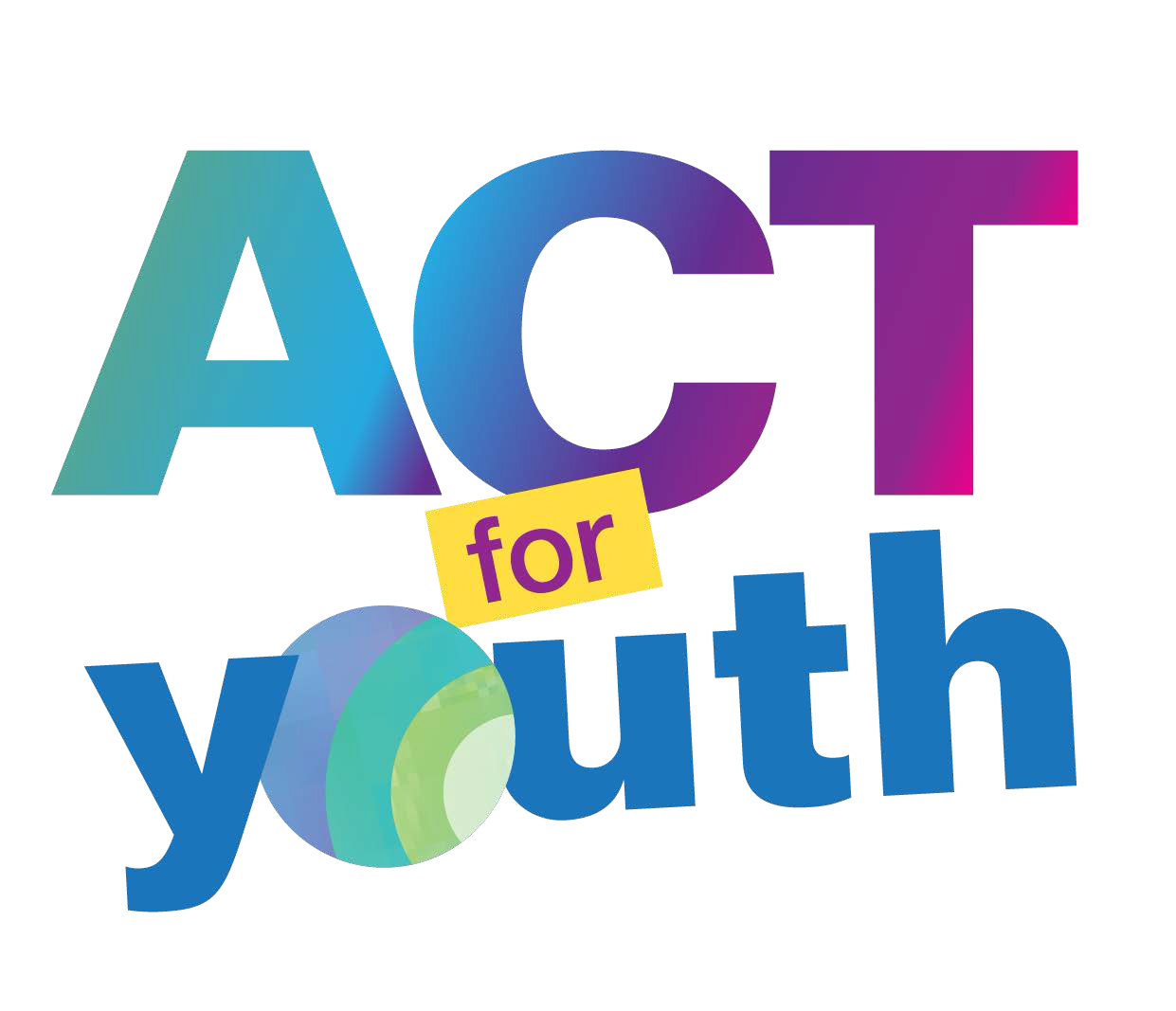 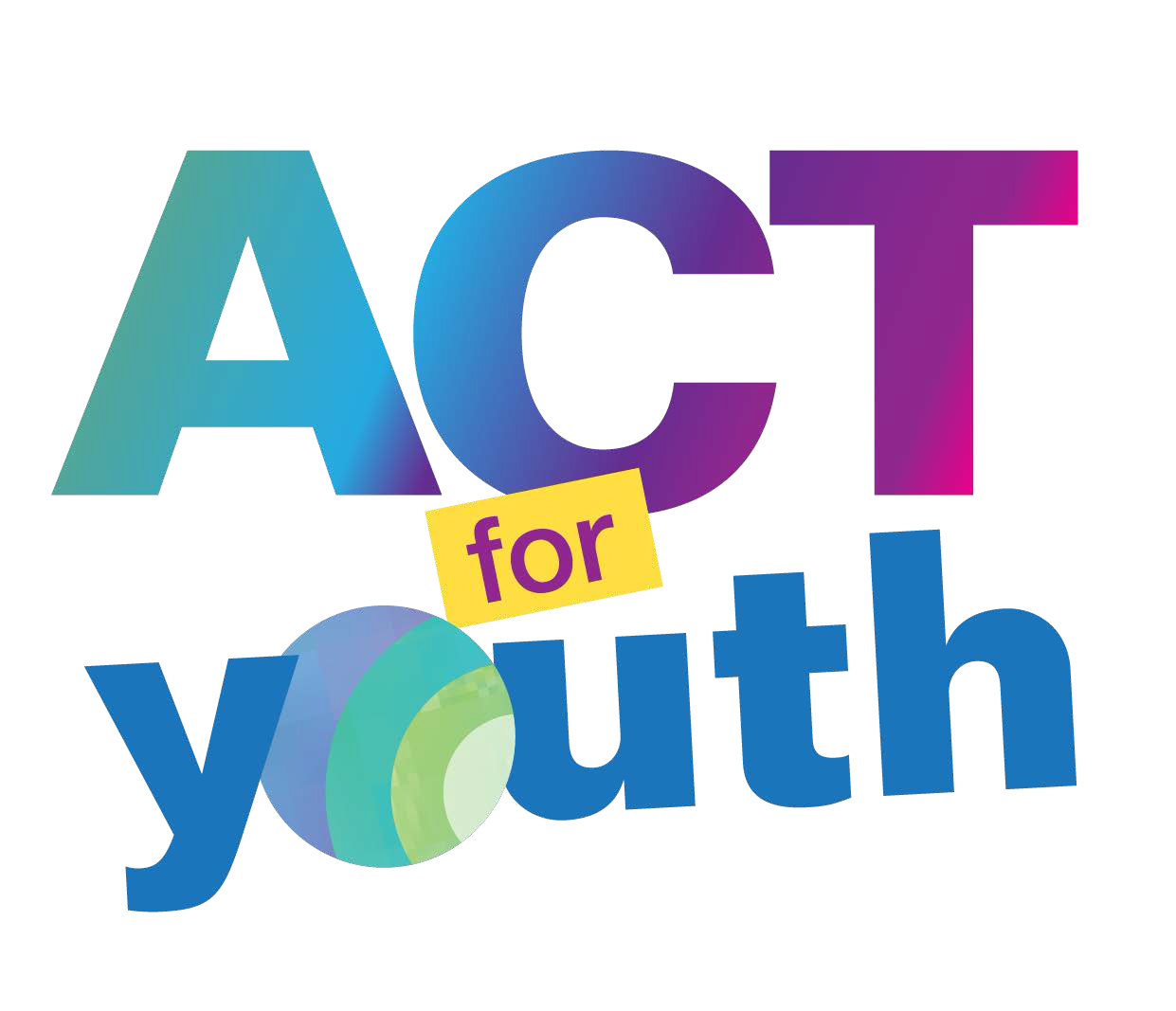 PID 1What group are you with?Directions: Please circle or fill in your answers for each question.What is your name?Age:Gender: Male Female Trans and/or gender non-conforming None of the aboveEthnicity and Race (mark all that apply): Latino/a White Black Asian Native American/Alaska Native Native Hawaiian/Other Pacific Islander OtherThanks for being part of this program!PID 3What group are you with?Directions: Please circle or fill in your answers for each question.What is your name?Age:Gender: Male Female Trans and/or gender non-conforming None of the aboveEthnicity and Race (mark all that apply): Latino/a White Black Asian Native American/Alaska Native Native Hawaiian/Other Pacific Islander OtherThanks for being part of this program!PID 5What group are you with?Directions: Please circle or fill in your answers for each question.What is your name?Age:Gender: Male Female Trans and/or gender non-conforming None of the aboveEthnicity and Race (mark all that apply): Latino/a White Black Asian Native American/Alaska Native Native Hawaiian/Other Pacific Islander OtherThanks for being part of this program!PID 7What group are you with?Directions: Please circle or fill in your answers for each question.What is your name?Age:Gender: Male Female Trans and/or gender non-conforming None of the aboveEthnicity and Race (mark all that apply): Latino/a White Black Asian Native American/Alaska Native Native Hawaiian/Other Pacific Islander OtherThanks for being part of this program!PID 9What group are you with?Directions: Please circle or fill in your answers for each question.What is your name?Age:Gender: Male Female Trans and/or gender non-conforming None of the aboveEthnicity and Race (mark all that apply): Latino/a White Black Asian Native American/Alaska Native Native Hawaiian/Other Pacific Islander OtherThanks for being part of this program!PID 11What group are you with?Directions: Please circle or fill in your answers for each question.What is your name?Age:Gender: Male Female Trans and/or gender non-conforming None of the aboveEthnicity and Race (mark all that apply): Latino/a White Black Asian Native American/Alaska Native Native Hawaiian/Other Pacific Islander OtherThanks for being part of this program!PID 13What group are you with?Directions: Please circle or fill in your answers for each question.What is your name?Age:Gender: Male Female Trans and/or gender non-conforming None of the aboveEthnicity and Race (mark all that apply): Latino/a White Black Asian Native American/Alaska Native Native Hawaiian/Other Pacific Islander OtherThanks for being part of this program!PID 15What group are you with?Directions: Please circle or fill in your answers for each question.What is your name?Age:Gender: Male Female Trans and/or gender non-conforming None of the aboveEthnicity and Race (mark all that apply): Latino/a White Black Asian Native American/Alaska Native Native Hawaiian/Other Pacific Islander OtherThanks for being part of this program!PID 17What group are you with?Directions: Please circle or fill in your answers for each question.What is your name?Age:Gender: Male Female Trans and/or gender non-conforming None of the aboveEthnicity and Race (mark all that apply): Latino/a White Black Asian Native American/Alaska Native Native Hawaiian/Other Pacific Islander OtherThanks for being part of this program!PID 19What group are you with?Directions: Please circle or fill in your answers for each question.What is your name?Age:Gender: Male Female Trans and/or gender non-conforming None of the aboveEthnicity and Race (mark all that apply): Latino/a White Black Asian Native American/Alaska Native Native Hawaiian/Other Pacific Islander OtherThanks for being part of this program!PID 21What group are you with?Directions: Please circle or fill in your answers for each question.What is your name?Age:Gender: Male Female Trans and/or gender non-conforming None of the aboveEthnicity and Race (mark all that apply): Latino/a White Black Asian Native American/Alaska Native Native Hawaiian/Other Pacific Islander OtherThanks for being part of this program!PID 23What group are you with?Directions: Please circle or fill in your answers for each question.What is your name?Age:Gender: Male Female Trans and/or gender non-conforming None of the aboveEthnicity and Race (mark all that apply): Latino/a White Black Asian Native American/Alaska Native Native Hawaiian/Other Pacific Islander OtherThanks for being part of this program!PID 25What group are you with?Directions: Please circle or fill in your answers for each question.What is your name?Age:Gender: Male Female Trans and/or gender non-conforming None of the aboveEthnicity and Race (mark all that apply): Latino/a White Black Asian Native American/Alaska Native Native Hawaiian/Other Pacific Islander OtherThanks for being part of this program!PID 27What group are you with?Directions: Please circle or fill in your answers for each question.What is your name?Age:Gender: Male Female Trans and/or gender non-conforming None of the aboveEthnicity and Race (mark all that apply): Latino/a White Black Asian Native American/Alaska Native Native Hawaiian/Other Pacific Islander OtherThanks for being part of this program!PID 29What group are you with?Directions: Please circle or fill in your answers for each question.What is your name?Age:Gender: Male Female Trans and/or gender non-conforming None of the aboveEthnicity and Race (mark all that apply): Latino/a White Black Asian Native American/Alaska Native Native Hawaiian/Other Pacific Islander OtherThanks for being part of this program!PIDWhat group are you with?Directions: Please circle or fill in your answers for each question.What is your name?Age:Gender: Male Female Trans and/or gender non-conforming None of the aboveEthnicity and Race (mark all that apply): Latino/a White Black Asian Native American/Alaska Native Native Hawaiian/Other Pacific Islander OtherThanks for being part of this program!